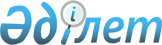 Об утверждении перечня должностей и профессий авиационного персонала гражданской и экспериментальной авиации, подлежащего аттестации
					
			Утративший силу
			
			
		
					Постановление Правительства Республики Казахстан от 7 апреля 2011 года № 398. Утратило силу постановлением Правительства Республики Казахстан от 10 августа 2015 года № 623      Сноска. Утратило силу постановлением Правительства РК от 10.08.2015 № 623 (вводится в действие со дня его первого официального опубликования).      Примечание РЦПИ!

      В соответствии с Законом РК от 29.09.2014 г. № 239-V ЗРК по вопросам разграничения полномочий между уровнями государственного управления см. приказ Министра по инвестициям и развитию Республики Казахстан от 20 марта 2015 года № 301

      В соответствии с подпунктом 18) статьи 13 Закона Республики Казахстан от 15 июля 2010 года "Об использовании воздушного пространства Республики Казахстан и деятельности авиации" Правительство Республики Казахстан ПОСТАНОВЛЯЕТ:



      1. Утвердить прилагаемый Перечень должностей и профессий авиационного персонала гражданской и экспериментальной авиации, подлежащего аттестации.



      2. Настоящее постановление вводится в действие со дня первого официального опубликования.      Премьер-Министр

      Республики Казахстан                       К. МасимовУтвержден         

постановлением Правительства 

Республики Казахстан   

от 7 апреля 2011 года № 398  

Перечень

должностей и профессий авиационного персонала

гражданской и экспериментальной авиации, подлежащего аттестации 

1. Должности летного авиационного персонала

      1) пилот коммерческой авиации;



      2) пилот-инструктор;



      3) пилот-экзаменатор;



      4) пилот-любитель;



      5) линейный пилот;



      6) пилот сверхлегкой авиации;



      7) штурман;



      8) штурман-инструктор;



      9) бортинженер (бортмеханик);



      10) бортрадист;



      11) бортоператор;



      12) бортпроводник. 

2. Должности наземного авиационного персонала

      1) диспетчер службы обслуживания воздушного движения;



      2) начальник инспекции по безопасности полетов;



      3) руководитель аэродромной службы;



      4) руководитель летной службы;



      5) руководитель инженерно-авиационной службы;



      6) ведущий инженер по эксплуатации воздушных судов;



      7) ведущий инженер по техническому обслуживанию;



      8) инженер-механик;



      9) инженер инженерно-авиационной службы;



      10) инженер летательного аппарата и двигателей;



      11) инженер авиационного и радиоэлектронного оборудования;



      12) инженер по горюче-смазочным материалам;



      13) инженер по наземному транспорту;



      14) инженер по эксплуатации аэродромов;



      15) инженер по электротехническому обеспечению полетов;



      16) техник (механик) авиационный по эксплуатации авиационного оборудования объективного контроля;



      17) авиационный механик (техник) по планеру и двигателям;



      18) авиационный механик (техник) по приборам и электрооборудованию;



      19) авиационный механик (техник) по радиооборудованию;



      20) авиатехник по горюче-смазочным материалам;



      21) механик (техник) сверхлегкой авиации. 

3. Профессии летного авиационного персонала

      1) инженер-пилот;



      2) пилот;



      3) пилот-любитель;



      4) пилот сверхлегкой авиации;



      5) штурман;



      6) бортинженер (бортмеханик);



      7) бортрадист;



      8) бортпроводник;



      9) бортоператор. 

4. Профессии наземного авиационного персонала

      1) инженер-механик;



      2) инженер-авионик;



      3) механик;



      4) авионик;



      5) техник-механик;



      6) техник-авионик;



      7) техник сверхлегкой авиации;



      8) диспетчер службы обслуживания воздушного движения.
					© 2012. РГП на ПХВ «Институт законодательства и правовой информации Республики Казахстан» Министерства юстиции Республики Казахстан
				